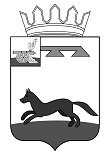 АДМИНИСТРАЦИЯ КОРЗОВСКОГО СЕЛЬСКОГО ПОСЕЛЕНИЯХИСЛАВИЧСКОГО РАЙОНА СМОЛЕНСКОЙ ОБЛАСТИПОСТАНОВЛЕНИЕОт 08 ноября 2022 г.    № 60 Об утверждении перечня управляющих организаций для управления многоквартирными домами, расположенными на территории муниципального образования Корзовского сельского  поселения Хиславичского района Смоленской области, и в отношении которых собственниками помещений не выбран способ управления таким домом или выбранный способ управления не реализован, не определена управляющая организацияВ соответствии с частью 17 статьи 161 Жилищного кодекса Российской Федерации,  Федеральным законом от 06.10.2003 года №131 – ФЗ «Об общих принципах организации местного самоуправления в Российской Федерации», положениями Жилищного кодекса  Российской Федерации, Постановлением Правительства Российской Федерации от 21.12.2018 года № 1616 «Об утверждении Правил определения управляющей организации для управления многоквартирным домом, в отношении которого собственниками помещений в многоквартирном доме не выбран способ управления таким домом или выбранный способ управления не реализован, не определена управляющая организация, и о внесении изменений в некоторые акты Правительства Российской Федерации».             Администрация муниципального образования Корзовского сельского поселения Хиславичского района Смоленской области п о с т а н о в л я е т:1. Утвердить перечень управляющих организаций для управления многоквартирными домами, расположенными на территории муниципального образования Корзовского сельского поселения Хиславичского района Смоленской области, и в отношении которых собственниками помещений не выбран способ управления таким домом или выбранный способ управления не реализован, не определена управляющая организация, согласно приложению к настоящему постановлению.2. Разместить перечень управляющих организаций, указанный в приложении настоящего постановления, в государственной информационной системе жилищно - коммунального хозяйства, производить его своевременную актуализацию.3.  Направить настоящее постановление в Главное управление «Государственная жилищная инспекция Смоленской области».4. Опубликовать настоящее постановление в газете «Хиславичские известия» и разместить на официальном сайте Администрации муниципального образования «Хиславичский район» Смоленской области  в информационно - телекоммуникационной сети «Интернет».5. Постановление вступает в силу с момента его подписания.6. Контроль за исполнением настоящего постановления возложить на Главу муниципального образования Корзовского сельского поселения Хиславичского района Смоленской области Е.Н. АнтоненковаГлава муниципального образования Корзовского сельского поселенияХиславичского  района Смоленской области                                                                           Е.Н. АнтоненковПриложение к постановлению Администрации муниципального образования Корзовского сельского поселения Хиславичского района Смоленской области от 08.11.2022 г. № 60Перечень управляющих организаций для управления многоквартирными домами, расположенными на территории Корзовского сельского  поселения Хиславичского района Смоленской области, и в отношении которых собственниками помещений не выбран способ управления таким домом или выбранный способ управления не реализован, не определена управляющая организация№п/пНаименование управляющей организации /ОГРН/ № и дата лицензииДата включения в переченьПримечание1МУП «Жилкомсервис» / 1116712000646/№ 090 от 05.05.2015 г.